BRANDON HIGH SCHOOL
BOYS VARSITY BASKETBALLBrandon High School Boys Varsity Basketball falls to Swartz Creek High School 73-61Tuesday, February 5, 2019
7:00 PM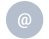 